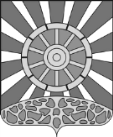 АДМИНИСТРАЦИЯ  УНИНСКОГО МУНИЦИПАЛЬНОГО ОКРУГА  КИРОВСКОЙ ОБЛАСТИПОСТАНОВЛЕНИЕ15.04.2022							 	                  № 240О создании резерва материальных ресурсов для ликвидации чрезвычайных ситуаций природного и техногенного характера и предотвращения и ликвидации аварийных ситуаций на объектах жизнеобеспечения Унинского муниципального округаВ соответствии с Федеральным законом от 21.12.1994 N 68-ФЗ "О защите населения и территорий от чрезвычайных ситуаций природного и "техногенного характера", на основании постановления Правительства Российской Федерации от 10.11.1996 N 1340 "О Порядке создания и использования резервов материальных ресурсов для ликвидации чрезвычайных ситуаций природного и техногенного характера", постановления Правительства Кировской области от 16.01.2007 N 81/11 " О создании областного резерва материальных ресурсов для предупреждения и ликвидации чрезвычайных ситуаций природного и техногенного характера и предотвращения и ликвидации аварийных ситуаций на объектах жизнеобеспечения Кировской области",   администрация   Унинского  муниципального  округа ПОСТАНОВЛЯЕТ:1. Утвердить Положение о  резерве материальных ресурсов для ликвидации чрезвычайных ситуаций природного и техногенного характера и предотвращения и ликвидации аварийных ситуаций на объектах жизнеобеспечения Унинского муниципального округа согласно приложению № 1.2. Утвердить номенклатуру и объем резерва материальных ресурсов для ликвидации чрезвычайных ситуаций природного и техногенного характера и предотвращения и ликвидации аварийных ситуаций на объектах жизнеобеспечения Унинского муниципального округа согласно приложению № 2.3. Признать утратившими  силу постановления   администрации Унинского района:3.1.От  № 68 от 2.03.2020	 «О создании резерва материальных ресурсов для ликвидации чрезвычайных ситуаций природного и техногенного характера и предотвращения и ликвидации аварийных ситуаций на объектах жизнеобеспечения Унинского района».3.2. От 31.03.2020 № 112 «О внесении изменений в постановление администрации Унинского района Кировской области от 02.03.2020 № 68 «О создании районного резерва материальных ресурсов для ликвидации чрезвычайных ситуаций природного и техногенного характера и предотвращения и ликвидации аварийных ситуаций на объектах жизнеобеспечения Унинского района»4. Контроль за выполнением постановления оставляю за собой.5.  Настоящее постановление подлежит опубликованию в Информационном бюллетене органов местного самоуправления  Унинского муниципального округа  и размещению на официальном сайте Унинского муниципального округа.Приложение №1УТВЕРЖДЕНОпостановлением администрацииУнинского муниципального округа от   15.04.2022  №  240ПОЛОЖЕНИЕо резерве материальных ресурсов для ликвидации чрезвычайных ситуаций природного и техногенного характера и предотвращения и ликвидации аварийных ситуаций на объектах жизнеобеспечения Унинского муниципального округа1. Общие положения1.1. Настоящее Положение о резерве материальных ресурсов для предупреждения и ликвидации чрезвычайных ситуаций природного и техногенного характера и предотвращения и ликвидации аварийных ситуаций на объектах жизнеобеспечения Унинского муниципального округа  (далее- Положение о резерве, резерв) определяет порядок создания, использования и хранения резерва материальных ресурсов для предупреждения и ликвидации чрезвычайных ситуаций природного и техногенного характера и предотвращения и ликвидации аварийных ситуаций на объектах жизнеобеспечения Унинского муниципального округа.1.2. Резерв   создается исходя из прогнозируемых видов и масштабов чрезвычайных ситуаций мирного времени, которые могут возникнуть на территории Унинского муниципального округа, а также предполагаемого объема работ по их ликвидации.1.3. Резерв материальных ресурсов создается в целях экстренного привлечения необходимых материальных ресурсов в случае возникновения чрезвычайных ситуаций мирного времени, а также для их предупреждения.Резерв может использоваться на иные цели, не связанные с ликвидацией чрезвычайных ситуаций, только на основании решений, принятых органом местного самоуправления.1.4. Резерв  включает продовольствие, вещевое имущество, предметы первой необходимости, строительные материалы, лекарственные средства и медицинские изделия, нефтепродукты, другие материальные ресурсы, в том числе насосы погружные для водозаборных скважин, циркуляционные насосы для систем отопления.1.5. Номенклатура и объем резерва утверждаются администрацией Унинского муниципального округа Кировской области (далее - администрация муниципального округа).2. Порядок создания, хранения и использования резерва2.1. Общее руководство по формированию, хранению, использованию резерва возлагается на администрацию муниципального округа.2.2. Материальные ресурсы, входящие в состав резерва, независимо от места их размещения являются собственностью юридического лица, на средства которого они созданы (приобретены).2.3. Муниципальным  заказчиком материальных ресурсов в резерве материальных ресурсов (далее - муниципальный заказчик) является администрация муниципального округа.Администрация муниципального округа проводит предварительный отбор участников закупки в целях оказания гуманитарной помощи либо ликвидации последствий чрезвычайных ситуаций природного или техногенного характера. Приобретение материальных ресурсов в резерв и заключение муниципальных контрактов (договоров) осуществляются в соответствии с Федеральным законом от 05.04.2013 N 44-ФЗ "О контрактной системе в сфере закупок товаров, работ, услуг для обеспечения государственных и муниципальных нужд".Если вследствие непреодолимой силы возникла потребность в товарах, работах, услугах и применение иных способов определения поставщиков (подрядчиков, исполнителей) нецелесообразно в связи с затратой времени, осуществляется закупка у единственного поставщика (подрядчика, исполнителя).Вместо приобретения и хранения отдельных видов материальных ресурсов или части этих ресурсов допускается заключение договоров на экстренную их поставку (продажу) с организациями, имеющими эти ресурсы в постоянном наличии.Общее руководство по созданию, хранению, использованию резерва возлагается на администрацию муниципального округа. Координация деятельности по управлению резервом возлагается на отдел по управлению муниципальной собственностью  администрации Унинского муниципального округа.2.4. Накопление резерва материальных ресурсов осуществляется заблаговременно. При невозможности заблаговременного накопления резервов закупка необходимого объема резервов осуществляется при возникновении чрезвычайной ситуации в соответствии с Федеральным законом от 05.04.2013 N 44-ФЗ "О контрактной системе в сфере закупок товаров, работ, услуг для обеспечения государственных и муниципальных нужд".2.5. Финансирование мероприятий по закупке и поставке материальных ресурсов при возникновении чрезвычайных ситуаций проводится за счет средств резервного фонда.2.6. Администрация муниципального округа, заключившая муниципальные контракты (договоры) в соответствии с пунктом 2.3 настоящего Порядка, устанавливает в муниципальных контрактах (договорах) ответственность поставщика (подрядчика, исполнителя) согласно Федеральному закону от 05.04.2013 N 44-ФЗ "О контрактной системе в сфере закупок товаров, работ, услуг для обеспечения государственных и муниципальных нужд".2.7. Решение об использовании резерва материальных ресурсов принимается администрацией муниципального округа.Каждое решение о выпуске материальных ресурсов из резерва должно сопровождаться письменным распоряжением администрации муниципального округа, в котором, кроме целевого назначения выделенных из резерва материальных ресурсов, указываются и источники восполнения израсходованных материальных средств резерва.2.8. Хранение материальных ресурсов резерва организуется как на объектах, специально предназначенных для их хранения и обслуживания, так и в соответствии с заключенными договорами на базах и складах промышленных, транспортных, снабженческо-сбытовых и иных предприятий и организаций независимо от формы собственности с гарантией их безусловной сохранности и возможностью их оперативной доставки в зоны чрезвычайных ситуаций.2.9. Перевозка материальных ресурсов, входящих в состав резерва, в целях ликвидации чрезвычайных ситуаций осуществляется транспортными организациями на договорной основе с администрацией муниципального округа. Указанные контракты (договоры) заключаются в соответствии с Федеральным законом от 05.04.2013 N 44-ФЗ "О контрактной системе в сфере закупок товаров, работ, услуг для обеспечения государственных и муниципальных нужд".2.10. Для ликвидации чрезвычайных ситуаций и обеспечения жизнедеятельности пострадавшего населения администрация муниципального округа может использовать находящиеся на территории Унинского муниципального округа объектовые или местные резервы материальных ресурсов по согласованию с органами, их создавшими.2.11. Восполнение материальных ресурсов резерва, израсходованных при ликвидации чрезвычайных ситуаций, осуществляется за счет средств районного бюджета и иных источников.В случае возникновения на территории Унинского муниципального округа чрезвычайной ситуации техногенного характера расходы по использованию материальных ресурсов из резерва возмещаются за счет средств и имущества хозяйствующего субъекта, виновного в возникновении чрезвычайной ситуации, а так же за счет средств организаций, учреждений и предприятий в интересах которых использовались материальные средства резерва.2.12. По операциям с материальными ресурсами резерва организации несут ответственность в порядке, установленном действующим законодательством и договорами.3. Финансирование резерва3.1. Создание, хранение и восполнение Резерва осуществляется за счет средств бюджета муниципального округа и иных источников в соответствии с действующим законодательством.3.2.	Объем финансовых средств, необходимых для приобретения материальных ресурсов Резерва, определяется с учетом возможного изменения рыночных цен на материальные ресурсы, а также расходов, связанных с формированием, размещением, хранением и восполнением резервов.3.3.	Бюджетная заявка для создания Резерва на планируемый год представляется в Финансовое управление администрации Унинского муниципального округа до 01 сентября текущего года._______________Приложение № 2УТВЕРЖДЕНАпостановлением администрации Унинского муниципального округа от   15.04.2022   № 240  НОМЕНКЛАТУРА И ОБЪЕМ РЕЗЕРВА МАТЕРИАЛЬНЫХ РЕСУРСОВ для ликвидации чрезвычайных ситуаций природного и техногенного характера и предотвращения и ликвидации аварийных ситуаций на объектах жизнеобеспечения Унинского муниципального округа	     _____________________И.о. главы  Унинскогомуниципального округа                                                                 Н.Б. Безносиков____________________________________________________№п/пНаименование материальных средствЕдиница измеренияКол-во1Продукты питания:1.1Хлеб из смеси ржаной обдирной и пшеничной муки 1 сортакг501.2Хлеб белый из пшеничной муки 1 сортакг301.3Мука пшеничная 2 сортакг3.01.4Крупа разнаякг101.5Макаронные изделиякг1.51.6Молоко и молокопродуктыл351.7Мясо и мясопродуктыкг71.8Рыба и рыбопродуктыкг51.9Жирыкг3.51.10Сахаркг51.11Картофелькг351.11Овощикг131.12Солькг21.13Чайкг0,12Вещевое имущество:2.1Обувь летняяпар252.2Обувь зимняяпар252.3Сапоги резиновыепар252.4Одежда летняя (костюм летний)штук252.5Рубахи нательные хлопчатобумажные штук252.6Кальсоны нательные хлопчатобумажные штук252.7Комплект зимней одеждыштук252.8Рубахи зимние хлопчатобумажныештук252.9Кальсоны зимние хлопчатобумажныештук252.10Галоши на валенкиштук252.11Рукавицы зимниепар252.12Изделия чулочно-носочныепар252.13Головной уборштук252.14Наволочкаштук252.15Простыняштук502.16Матрацштук252.17Подушкаштук252.18Одеялоштук252.19Полотенцештук252.20Мылокг52.21Одноразовая посуда (стакан, тарелка, вилка, ложка)наборов25002.22Канистра 10 л для питьевой водыштук52.23Канистра 20 л для нефтепродуктовштук32.24Туалетная бумагарулонов253Инструменты:3.1Лопата совковаяштук53.2Лопата штыковаяштук53.3Топорштук33.4Ломштук23.5Ножовка по деревуштук13.6Ножовка по металлуштук14Пиломатериалы:4.1Бревна диаметром до 30 смм354.2Доски шириной до 20 см, толщиной до 5 смм354.3Брус (20 x 20 x 600 см)м325Прокат черных металловтонн0,056Трубы ВГП ГОСТ 3262-75:6.1d 57  м52.2d 76м52.3d 89м52.4d 108м43Колосникиштук14Электроды сварочныетонн0,015Фланец стальной:5.1d 50штук25.2d 80штук25.3d 100штук26Затвор чугунный поворотный:6.1d 50штук16.2d 80штук26.3d 100штук17Кран шаровый:7.1d 15штук27.2d 20штук27.3d 32штук18Утеплитель Knaufрулон19Асбест листовой 5 ммштук310Насос дренажныйштук111Нефтепродукты:тонн11.1.Автобензин АИ-92тонн2511.2.Автобензин АИ-80тонн2511.3.Дизельное топливотонн3011.4.Смазочные маслатонн0.512Лекарственные препараты и медицинские изделия:12.1Атропина сульфат 0,1%-1,0 №10упаковок212.2Адреналин 0,1%-1,0 №5упаковок212.3Кордиамин 25%-2,0 №10 упаковок212.4Лазикс 2,0 №10упаковок2212.5Магния сульфат 25%-10,0 №10упаковок1012.6Но-шпа 2%-2,0 №5упаковок2312.7Строфантин К 0,025%-1,0 №10 упаковок412.8Эуфиллин 2,4%-10,0 №10 упаковок2312.9Кавинтон 0,5%-2,0 №10упаковок212.10Трентал 2%-5,0 №5упаковок312.11Новокаинамид 10%-5,0ампул212.12Панангин 10,0 №5упаковок712.13Рибоксин 2%-5,0 №10упаковок212.14Дофамин (допмин) 0,5%-5,0 №10упаковок112.15Прозерпин 0,05%-1,0 №10упаковок412.16Гепарин 5000 ед./мл –5,0 №5упаковок312.17Преднизолон 2,5% 1 мл. №10упаковок412.18Листенон 2%-5,0 № 5упаковок212.19Кетамин 5%-2,0 №1упаковок512.20Лидокаин 10%-2,0 №10упаковок212.21Новокаин 0,5%-5,0 №10упаковок412.22Новокаин 2%-2,0 №10упаковок112.23Анальгин 50%-2,0 №10упаковок412.24Реланиум 2 мл №1упаковок3012.25Перекись водорода 3%-100,0флаконов2012.26Спирт этиловый 70% - 100,0флаконов812.27Кальция хлорид 10% -10,0 №10упаковок212.28Димедрол 1%-1,0 №10упаковок412.29Глюкоза 5% – 400,0флаконов2212.30Натрия хлорид 0,9% -400,0флаконов3512.31Реополиглюкин 400,0флаконов1512.32Ацесоль 400,0 (гемодез)флаконов2312.33Цефотаксимфлаконов5512.34Бифидумбактерин 5 доз №10упаковок112.35Лактобактерин 5 доз №10флаконов112.36Диоксидин 1%-5,0 №10ампул212.37Марля 10 мупаковок2512.38Бинты 7*14 стерильныештук20012.39Бинты 7*14 нестерильныештук20012.40Повязки малыештук1512.41Повязки большиештук1512.42Салфетки стерильные 29*45упаковок2312.43Лейкопластырь: 12.432*5упаковок1012.433*5упаковок1012.434*5упаковок1012.435*5упаковок1012.44Перчатки хирургическиепар5012.45Шприц 10 млштук21012.46Шприц 20 млштук21012.47Системы ПК 2101штук210